ПРОЄКТ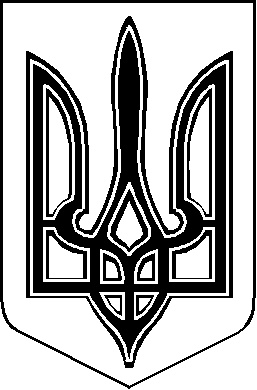 КРЕМЕНЧУЦЬКА РАЙОННА РАДАПОЛТАВСЬКОЇ ОБЛАСТІ(сьома  позачергова  сесія  восьмого  скликання)РІШЕННЯвід «   »                         2021р.         м. КременчукПро внесення змін до рішення від 24.12.2020р. «Про передачу майнового комплексу територіального центру соціального обслуговування (надання соціальних послуг) Кременчуцького району зі спільної власності територіальних громад Кременчуцького району»Керуючись ст.89, п.39 прикінцевих та перехідних положень Бюджетного кодексу України, п.32 ст. 43, пп. 4, 5 ст. 60 Закону України «Про місцеве самоврядування в Україні», Законом України «Про передачу об’єктів права державної та комунальної власності», постановою Кабінету Міністрів України від 21.09.1998р. № 1482 «Про передачу об’єктів права державної та комунальної власності», беручи до уваги рекомендації постійної комісії Кременчуцької районної ради з питань самоврядування, адміністративно-територіального устрою, депутатської діяльності та етики, законності, правопорядку та боротьби з корупцією,районна рада вирішила:Внести до рішення третьої сесії Кременчуцької районної ради восьмого скликання від 24.12.2020р. «Про передачу майнового комплексу територіального центру соціального обслуговування (надання соціальних послуг) Кременчуцького району зі спільної власності територіальних громад Кременчуцького району» наступні зміни:викласти назву рішення в наступній редакції: «Про передачу будівлі притулку зі спільної власності територіальних громад Кременчуцького району»;викласти п. 1 даного рішення в наступній редакції: «1.Передати зі спільної власності територіальних громад Кременчуцького району з балансу територіального центру соціального обслуговування (надання соціальних послуг) Кременчуцького району в комунальну власність Піщанської сільської ради (ОТГ) будівлю притулку та з балансу Кременчуцької районної ради – земельну ділянку площею 3481м2, які знаходяться за адресою: м. Кременчук, провулок Гурамішвілі, 1».Контроль за виконанням цього рішення покласти на постійну комісію Кременчуцької районної ради з питань будівництва, управління та розпорядження об’єктами комунальної власності, благоустрою, приватизації.Головарайонної ради                                                          Дмитро КОЛОТІЄВСЬКИЙПІДГОТОВЛЕНО:Начальник відділу майнаКременчуцької районної ради                                   Ірина КОБЕЦЬПОГОДЖЕНО:Заступник голови Кременчуцької районної ради                                    Едуард СКЛЯРЕВСЬКИЙНачальник юридичного відділуКременчуцької районної ради                                    Віктор КОЗЛОВСЬКИЙНачальник загального відділуКременчуцької районної ради                                   Світлана ГРИНЬНачальник фінансового відділуКременчуцької районної ради                                   Людмила ШТАНЬКОГолова постійної комісіїКременчуцької районної радиз питань самоврядування, адміністративно-територіального устрою, депутатської діяльностіта етики, законності, правопорядку та боротьби з корупцією                                                Сергій ЧИНЧИК